	Ai Genitori dell’alunn_		___________________________________		Classe _____________OGGETTO: 	Convocazione Straordinaria Consiglio della Classe _________	Per eventuale provvedimento disciplinare 	Si informano le SSLL che in data  __________________________ alle ore _________ presso la sede della Scuola _______________________________ di Via __________________________________ è convocato il Consiglio della classe _________, per discutere di un’infrazione disciplinare avvenuta il giorno _______________ in cui è stato coinvolto l’alunn_ __________________________________________.	Il Consiglio deciderà l’eventuale sanzione da irrogare.	Secondo lo statuto degli studenti e delle studentesse l’alunno può esporre la propria difesa orale e la propria versione dei fatti al docente Coordinatore del Consiglio di Classe, Prof./ssa _________________________________ e anche i genitori possono far pervenire, se lo ritengono, una  difesa scritta dell’alunn_ prima della data del Consiglio, quindi prima del giorno ___________________.	Le SSLL al termine del Consiglio   saranno convocate dal coordinatore per ricevere comunicazione di quanto deciso dal Consiglio.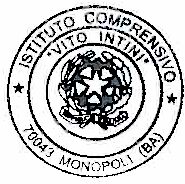 	Il Dirigente Scolastico	(Dott.ssa Maria Rosaria ANNOSCIA)	